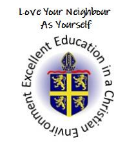 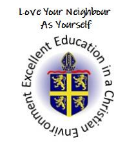 NBDesigning and Evaluation runs through all of the strands taught. Within lessons, consider including work on designers, chefs and inventors/inventions (e.g. George Stephenson, Nigella Lawson)Designing and EvaluatingMechanisms- Pulleys and GearsUsing Materials - Combining different fabric shapesFood Awareness - Food Celebrating culture and seasonalityD: Can produce a detailed step by step plan, with labels and annotationsD/E: Can investigate and analyse a range of existing products, discussing their features, construction, purpose and intended usersD: Can come up with a range of ideas after they have collected informationD: Can produce a detailed step-by-step planD: Can suggest some alternative plans and say what the good points and drawbacks are about eachD: Can use their research to develop some of their own design criteriaE: Can explain in detail about what they like about their product and what they could change to improve itE: Are motivated to refine and improve their productsE: Can evaluate appearance and function against original criteriaD: Can come up with a range of ideas after they have collected informationD: Can produce a detailed step-by-step planM: Can make up a prototype firstM:  Can use a range of tools and equipment expertlyM: Can measure accurately to ensure that everything is preciseE: Are motivated to refine and improve their productsM: Knows that mechanical systems such as pulleys and gears create movementD: Can come up with a range of ideas after they have collected informationD: Can produce a detailed step-by-step planD: Can suggest some alternative plans and say what the good points and drawbacks are about eachM: Can measure accurately to ensure that everything is preciseM:  Can use a range of tools and equipment expertlyE: Can evaluate appearance and function against original criteria.E: Are motivated to refine and improve their productsUM: Accurately measure, mark out, cut, and shape materials and componentsUM: Can join materials to make products with permanent or temporary fastenings.UM: Can cross stitchUM: To know when to use particular stitch types, including finishing stitchesUM: To know how a questionnaire can help with product design and to make their ownD: Can come up with a range of ideas after they have collected informationD: Can put together a step-by-step plan which shows the order of making, equipment and tools they will needM: Can use a range of tools and equipment expertlyM: Can measure ingredients accurately using different unitsE: Can evaluate appearance and function against original criteriaE: Are motivated to refine and improve their productsFA: Can describe what they do to be both hygienic and safeFA: Know how to cut, shape, roll and knead doughFA: Using heat on a hob, oven or microwave ensuring food is fully cookedFA: Create recipes, including ingredients, methods, cooking times and temperatures